Уважаемая Ирина Николаевна!Направляем Вам отчет о результатах устранения нарушений, указанных в предписании департамента по лицензированию, государственной аккредитации, надзору и контролю в сфере образования Тюменской области от 20 июля 2015 г. №115 по итогам плановой документарной проверки в отношении муниципального автономного общеобразовательного учреждения Абаульской основной общеобразовательной школы Вагайского района Тюменской области с приложением копий документов, подтверждающих исполнение предписания.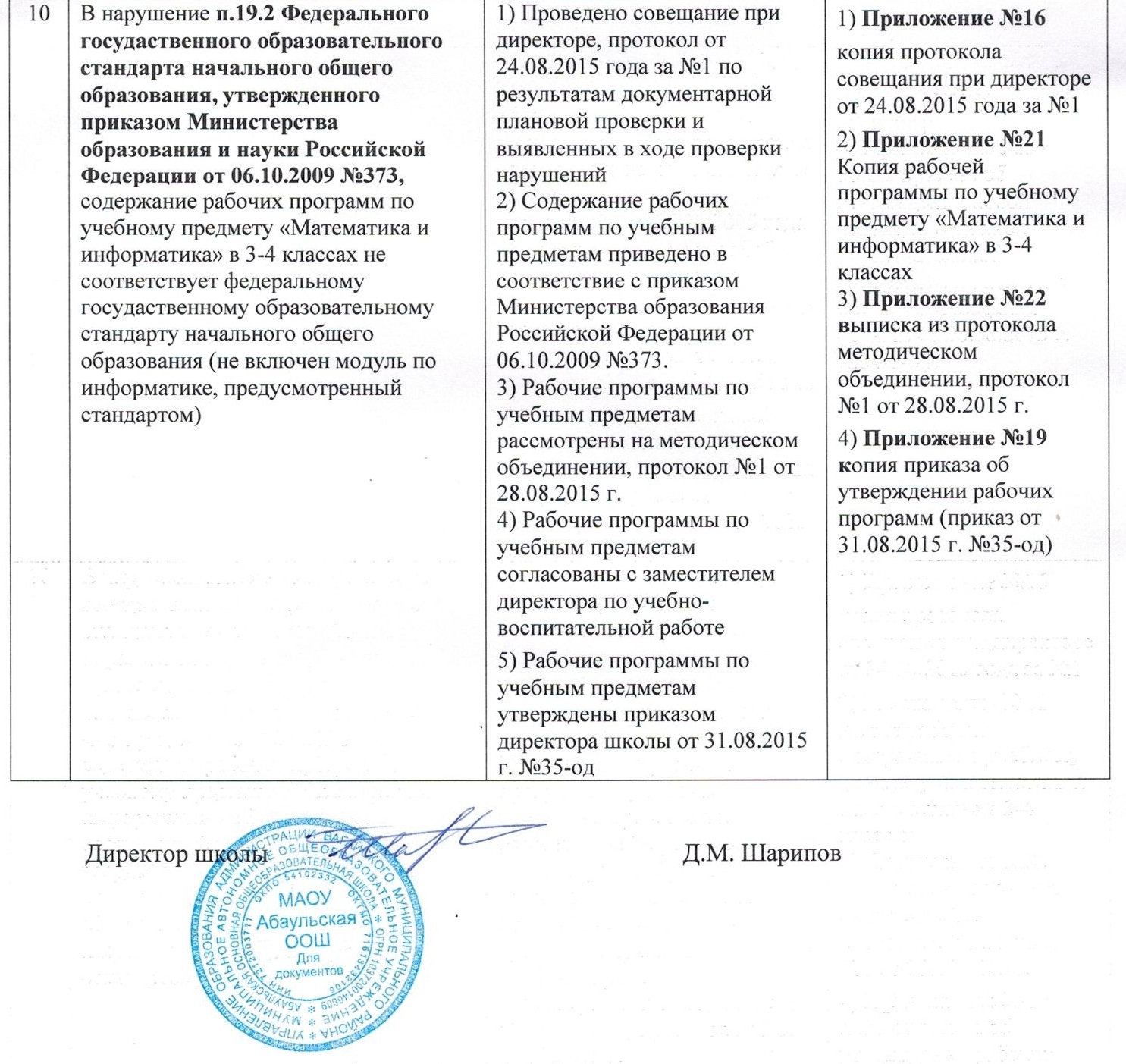 МУНИЦИПАЛЬНОЕ АВТОНОМНОЕ ОБЩЕОБРАЗОВАТЕЛЬНОЕ  УЧРЕЖДЕНИЕ                                           АБАУЛЬСКАЯ ОСНОВНАЯ ОБЩЕОБРАЗОВАТЕЛЬНАЯ ШКОЛАВАГАЙСКОГО РАЙОНА ТЮМЕНСКОЙ ОБЛАСТИул. Школьная, д.8, д.Абаул, Вагайский р-н, Тюменская обл., 626269, тел/факс 8 (34539) 23-5-70,ОКПО 54102332,  ИНН/КПП 7212003711/720601001Исх. № 19 от 28.09.2015г.Директору департаментапо лицензированию, государственной аккредитации, надзору и контролю в сфере образования Тюменской области И.Н. Лысаковой № п.п.Нарушения, выявленные в ходе проверкиОтчет об устранении нарушенийприложение1В нарушение п.10 ч.3 ст. 28, ч.1 ст.58 Федерального закона от 29.12.2012 №273-ФЗ «Об образовании в Российской Федерации» промежуточная аттестация обучающихся проводится не в соответствии с порядком, установленным образовательной организацией (не соблюдаются сроки проведения промежуточной аттестации обучающихся по освоению образовательных программ по отдельным учебным предметам, утвержденные приказом руководителя учреждения) 1) Контроль за занесением сведений по промежуточной аттестации в классные журналы возложен на заместителя директора по учебно-воспитательной работе. 2)Контроль за внесением сведений результатов о проведенной работе в рамках промежуточной аттестации запланирован на внутришкольном контроле (ВШК) 2015-2016 учебного года1) Приложение №1 копия приказа о возложении ответственности 2) Приложение №2 копия плана ВШК 3) Приложение №3 Выписка из протокола педагогического совета №3 от 08.09.2015 года. 4) Приложение №4 копия приказа о порядке и сроках промежуточной аттестации (приказ №45-од от 10.09.2015 2В нарушение Федерального государственного стандарта начального общего, основного общего, среднего общего образования к педагогической деятельности допускаются лица, не имеющие соответствующей квалификации: Айнуллина К.Р. имея незаконченное высшее профессиональное образование по специальности «учитель русского языка и литературы» реализует программу начального общего образования; Баймуратова Г.И. (специальность по диплому «учитель русского языка и литературы») ведет предмет «Английский язык», не имея дополнительного профессионального образования по направлению деятельности; Бухарина Г.М. (специальность по диплому «учитель истории») ведет предмет «Английский язык», не имея дополнительного профессионального образования по направлению деятельности; Мамикова Г.А. (специальность по диплому «учитель биологии») ведет предмет «Физика», не имея дополнительного профессионального образования по направлению деятельности;Педагоги не имеющие соответствующего образования или квалификации включены в перспективный план курсовой подготовки:Шарипова З.К. – курсовая подготовка по физикеБухарина Г.М. – курсовая подготовка по английскому языкуБаймуратова Г.И. – курсовая подготовка по английскому языкуПриложение №5 копия заявок образовательного учреждения 3В нарушение ст. 29 Федерального закона от 29.12.2012 №273-ФЗ «Об образовании в Российской Федерации», Правил размещения на официальном сайте образовательной организации в информационно-телекоммуникационной сети «Интернет» и обновления информации об образовательной организации, утвержденные постановлением Правительства Российской Федерации от 10.07.2013 №582, Приказа Рособрнадзора от 29.05.2014 №785 «Об утверждении требований к структуре официального сайта образовательной организации в информационно-телекоммуникационной сети «Интернет» и формату представления на нем информации» на официальном сайте образовательного учреждения в сети «Интернет» отсутствуют в полном объеме сведения обязательные для размещения; структура официального сайта не соответствует установленным требованиямОфициальный сайт учреждения заблокирован, внесения изменения в структуру невозможен. Заключается договор о организации сайта учреждения с организацией ООО "Институт геоинформационных систем"4В нарушение ч.2 ст. 30 Федерального закона от 29.12.2012 №273-ФЗ «Об образовании в Российской Федерации» образовательным учреждением не принят локальный нормативный акт, регулирующий порядок оформления возниконовения, приостановления и прекращения отношений между образовательной организацией и обучающимися и (или) родителями (законными представителями) несовершеннолетних обучающихся1) принят локальный нормативный акт, регулирующий порядок оформления возниконовения, приостановления и прекращения отношений между образовательной организацией и обучающимися и (или) родителями (законными представителями) несовершеннолетних обучающихся2) Рассмотрен на педагогическом совете №1 от 26.08.2015 года. 3) Утвержден приказом директора школы за №34/1-од от 28.08.2015 г.1) Приложение №6 копия локального нормативного акта, регулирующий порядок оформления возниконовения, приостановления и прекращения отношений между образовательной организацией и обучающимися и (или) родителями (законными представителями) несовершеннолетних обучающихся2) Приложение №7 выписка из протокола педагогического совета №1 от 26.08.2015 года. 3) Приложение №8 копия приказа об утверждении локальных нормативных актов (приказ №34/1-од от 28.08.2015 г.) 5В нарушение ч.2 ст. 30 Федерального закона от 29.12.2012 №273-ФЗ «Об образовании в Российской Федерации» образовательным учреждением не принят локальный нормативный акт, регулирующий режим занятий обучающихся1) Принят локальный акт регулирующий режим занятий обучающихся2) Рассмотрен на педагогическом совете №1 от 26.08.2015 года. 3) Утвержден приказом директора школы за №34/1-од от 28.08.2015 г.1) Приложение №9 копия локального акта регулирующего режим занятий обучающихся2) Приложение №7 выписка из протокола педагогического совета №1 от 26.08.2015 года.  3) Приложение №8 копия приказа об утверждении локальных нормативных актов (приказ №34/1-од от 28.08.2015 г.) 6В нарушение ч.2 ст. 30 Федерального закона от 29.12.2012 №273-ФЗ «Об образовании в Российской Федерации» образовательным учреждением не принят локальный нормативный акт, регулирующий правила внутреннего распорядка 1) Принят локальный акт регулирующий правила внутреннего распорядка2) Рассмотрен на педагогическом совете №5 от 24.03.2014 года. 3) согласована на заседании Управляющего совета школы, протокол №4 от 24.03.2014 года3) Утвержден приказом директора школы за №14-од от 24.03.2014 г.1) Приложение №10 копия правила внутреннего распорядка 2) Приложение №11 выписка из протокола педагогического совета №5 от 24.03.2014 года. 3) Приложение №12 выписка из протокола Управляющего совета школы, протокол №4 от 24.03.2014 года 3) Приложение №13 копия приказа об утверждении локальных нормативных актов (приказ №14-од от 24.03.2014 г.)7В нарушение ч.2 ст. 30 Федерального закона от 29.12.2012 №273-ФЗ «Об образовании в Российской Федерации» образовательным учреждением не принят локальный нормативный акт, регулирующий порядок обучения по индивидуальному учебному плану1) Принят локальный акт регулирующий порядок обучения по индивидуальному учебному плану. 2) Рассмотрен на педагогическом совете №1 от 26.08.2015 года. 3) Утвержден приказом директора школы за №34/1-од от 28.08.2015 г.1) Приложение №14 копия локального акта регулирующий порядок обучения по индивидуальному учебному плану 2) Приложение №7 выписка из протокола педагогического совета №1 от 26.08.2015 года.3) Приложение №8 копия приказа об утверждении локальных нормативных актов (приказ №34/1-од от 28.08.2015 г.) 8В нарушение приказа Министерства образования Российской Федерации от 05.03.2004 №1089 «Об утверждении федерального компонента госудаственных образовательных стандартов начального общего, основного общего, среднего (полного) общего образования» содержание рабочих программ по учебным предметам «Информатика и ИКТ» (8, 9 класс), «Основы безопасности жизнедеятельности» (8 класс) не соответствует федеральному компоненту госудаственных образовательных стандартов основного общего образования1) Проведено совещание при директоре, протокол от 24.08.2015 года за №1 по результатам документарной плановой проверки и выявленных в ходе проверки нарушений2) Содержание рабочих программ по учебным предметам приведено в соответствие с приказом Министерства образования Российской Федерации от 05.03.2004 №1089. 3) Рабочие программы по учебным предметам рассмотрены на методическом совете, протокол №1 от 29.08.2015 г.4) Рабочие программы по учебным предметам согласованы с заместителем директора по учебно-воспитательной работе5) Рабочие программы по учебным предметам утверждены приказом директора школы от 31.08.2015 г. №35-од1) Приложение №16копия протокола совещания при директоре от 24.08.2015 года за №12) Приложение №17Копии рабочих программ по учебным предметам: «Информатика и ИКТ» (8, 9 класс), «Основы безопасности жизнедеятельности» (8 класс)3) Приложение №18Выписка из протокола методического совета, протокол №1 от 29.08.2015 г. 4) Приложение №19Копия приказа об утверждении рабочих программ (приказ от 31.08.2015 г. №35-од) 9В нарушение п.19.2 Федерального госудаственного образовательного стандарта начального общего образования, утвержденного приказом Министерства образования и науки Российской Федерации от 06.10.2009 №373, в основной образовательной программе начального общего образования не указано содержание планируемых результатов освоения основной образовательной программы по предмету «Основы религиозных культур и светской этики»1) Проведено совещание при директоре, протокол от 24.08.2015 года за №1 по результатам документарной плановой проверки и выявленных в ходе проверки нарушений2) Содержание основной образовательной программы приведено в соответствие с приказом Министерства образования Российской Федерации от 06.10.2009 №373. 3) Новая редакция основной образовательной программы начального общего образования рассмотрена на педагогическом совете,протокол№1 от 26.08.2015 года4) Новая редакция основной образовательной программы начального общего образования согласована на заседании Управляющего совета школы, протокол №1 от 28.08.2015 года5) Новая редакция основной образовательной программы начального общего образования утверждена приказом директора школы от 28.08.2015 г. №34/1-од1) Приложение №16копия протокола совещания при директоре от 24.08.2015 года за №12) Приложение №20 копии страниц основной образовательной программы в новой редакции 3) Приложение №7 выписка из протокола педагогическом совете, протокол №1 от 26.08.2015 4) Приложение №8 копия приказа об утверждении новой редакции основной образовательной программы начального общего образования (приказ от 28.08.2015 г. №34/1-од) 